云服务器 Ubuntu 单用户模式找回密码登陆控制台，找到你的 Ubuntu 云服务器，点击VNC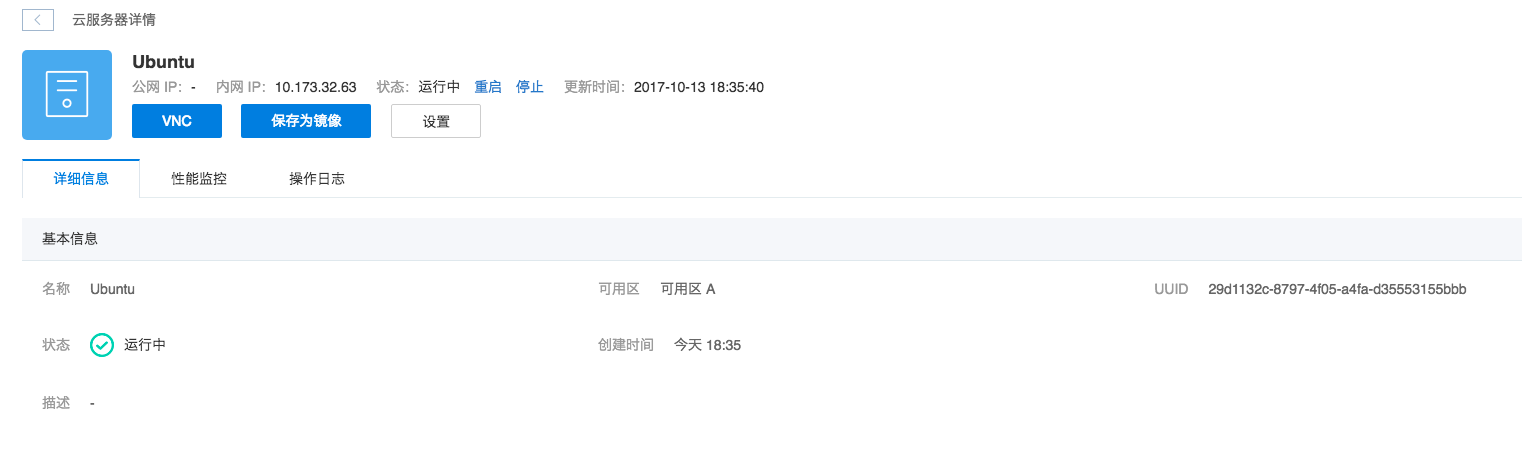 输入密码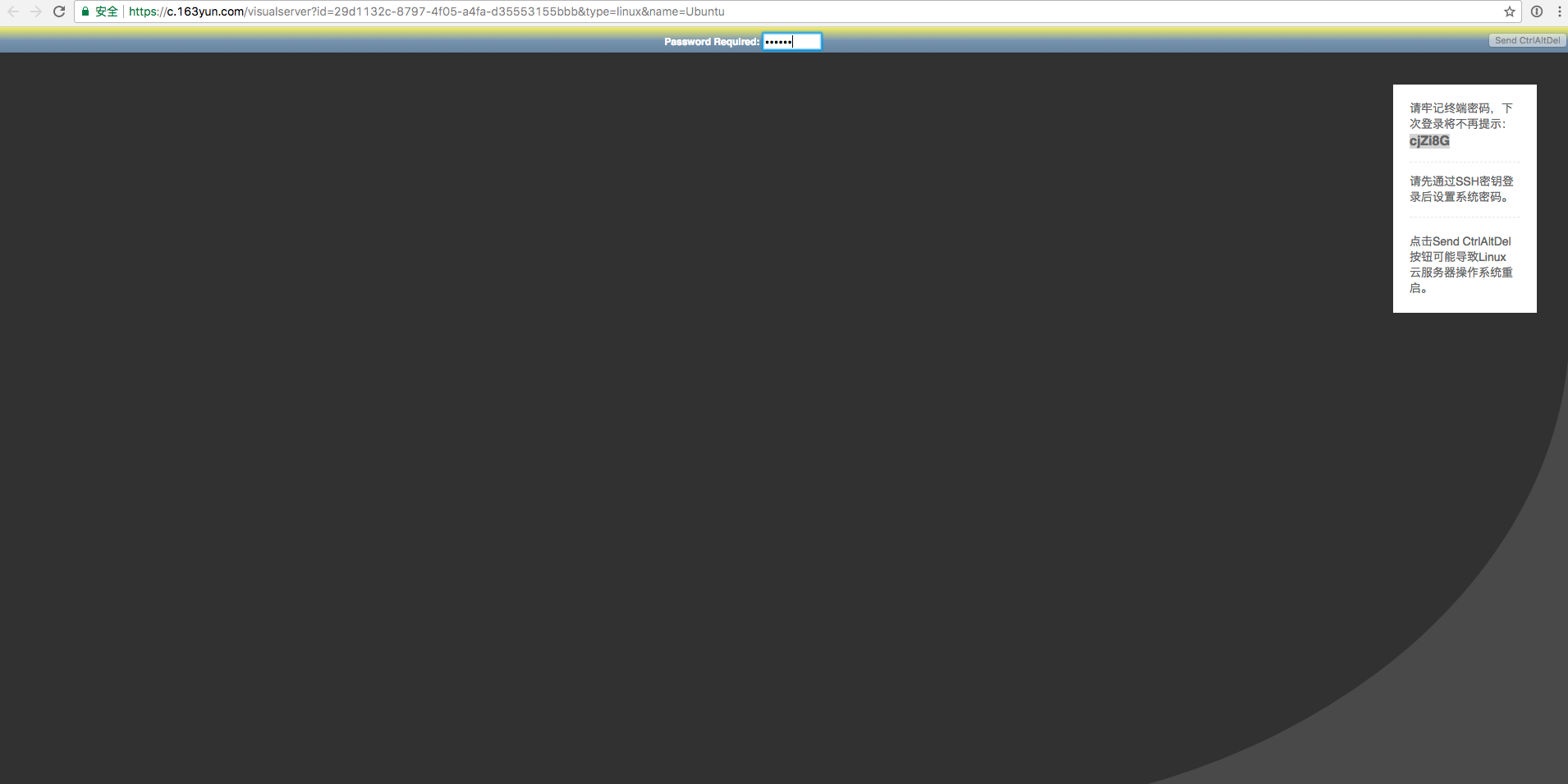 点击右上角的 Send CtrlAltDel 重启服务器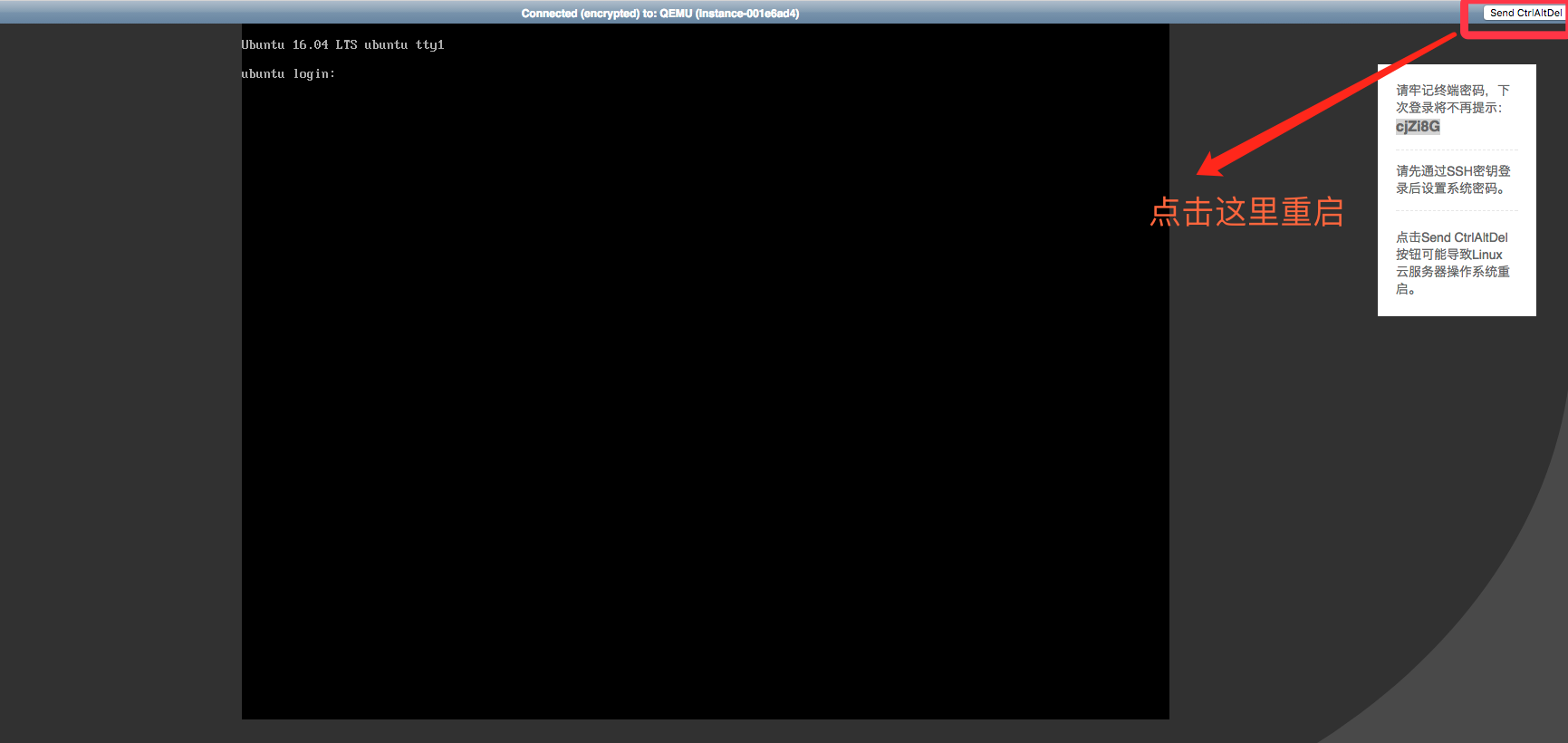 按  住shift 键盘，进入菜单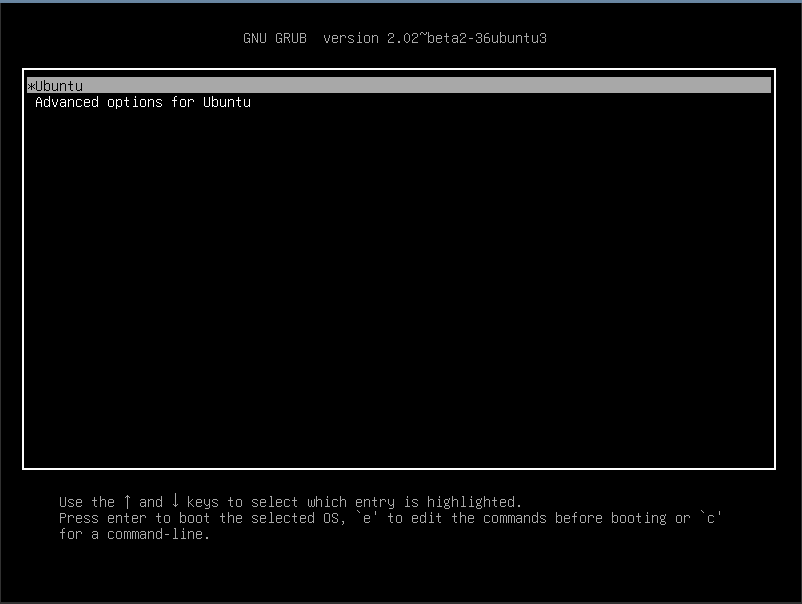 然后按e 键进入引导修改前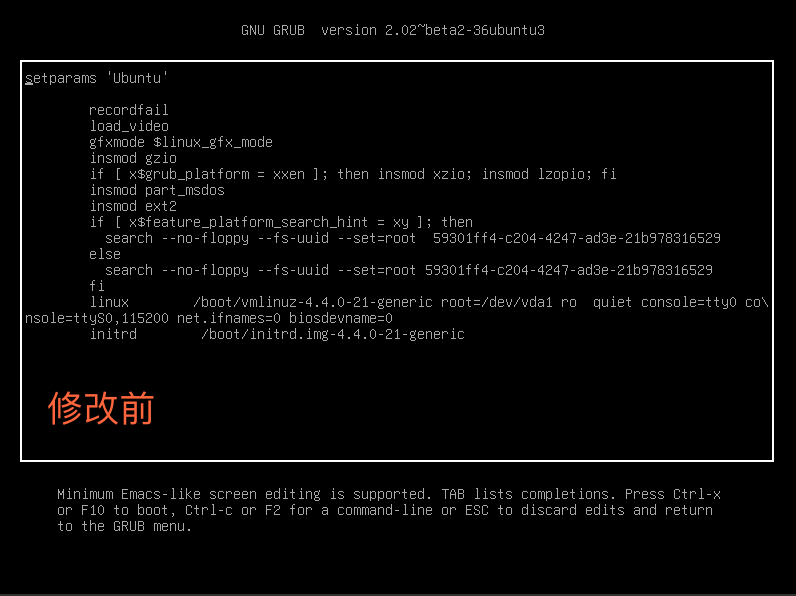 修改成成如下图所示，然后按 crtl+x 进入单用户模式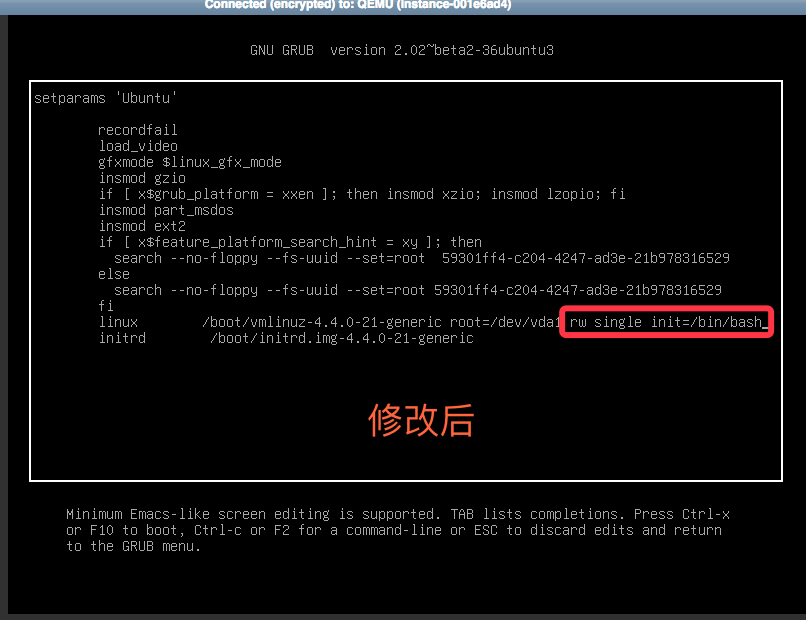 2.多按几下回车键然后输入 password root修改密码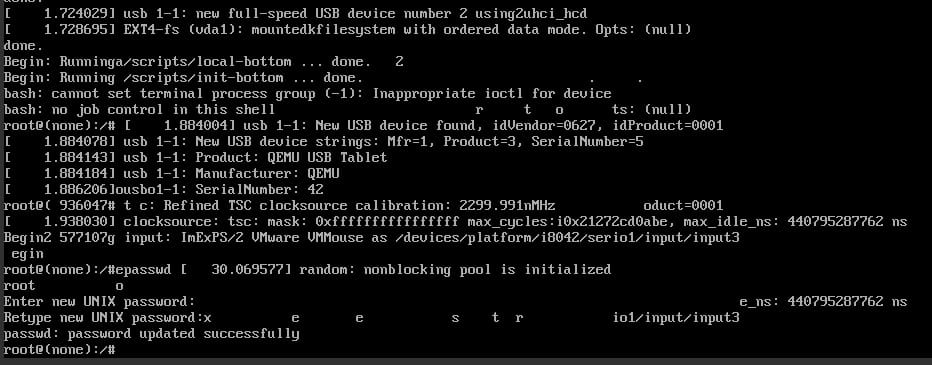 3.返回控制台点击重启按钮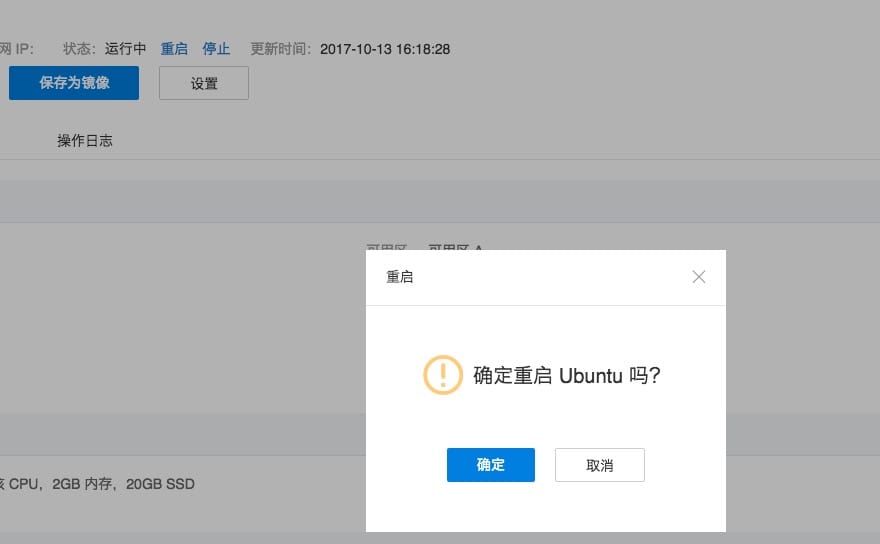 4.重启后登陆后登陆即可。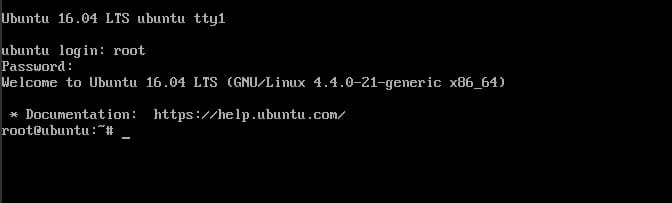 